465 + 95 =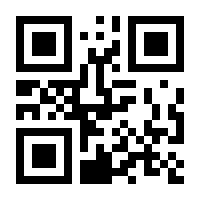 195 + 195 =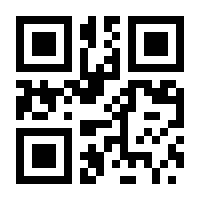 160 + 800 =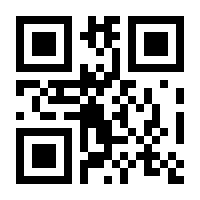 98 + 98 =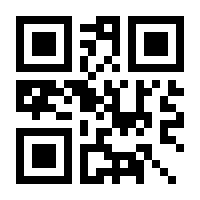 452 + 324 =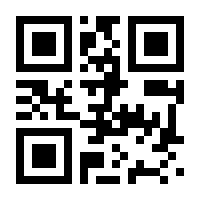 530 - 160 =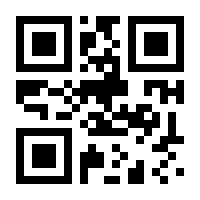 789 - 136 =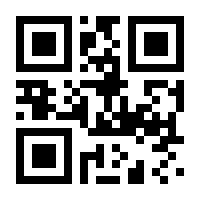 1000 - 989 =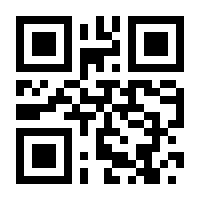 598 - 189 =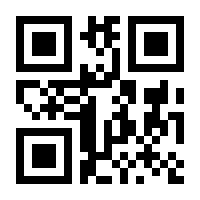 257 - 148 =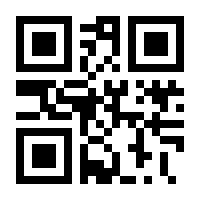 QR Počítání do 1000 465 + 95 = 560 195 + 195 = 390 160 + 800 = 960 98 + 98 = 196 452 + 324 = 776 530 - 160 = 370 789 - 136 = 6531000 - 989 = 11 598 - 189 = 409257 - 148 = 109 